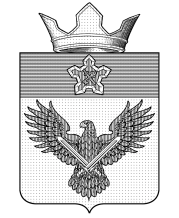 А Д М И Н И С Т Р А Ц И ЯОРЛОВСКОГО СЕЛЬСКОГО ПОСЕЛЕНИЯГОРОДИЩЕНСКОГО МУНИЦИПАЛЬНОГО РАЙОНА
ВОЛГОГРАДСКОЙ ОБЛАСТИул. Советская, 24, с. Орловка, Городищенский район, Волгоградская область, 403014Телефон: (84468) 4-82-18; Телефакс: (84468) 4-82-17;E-mail: mo_orlovka@mail.ru П О С Т А Н О В Л Е Н И ЕО признании нежилого дома животноводства  жилым домомРассмотрев заявление  Гребенюк Оксаны  Витальевны и представленные документы  о переводе нежилого дома животноводства, расположенного по адресу: Волгоградская область, Городищенский район. с. Орловка, ул.Победы, 1, общей площадью 242,9 кв.м в жилой дом, кадастровый номер земельного участка, в пределах которого расположен нежилой дом животноводства 34:03:120001:1444, техническую документацию, заключение по обследованию технического состояния объекта, подтверждающее соответствие нежилого дома животноводства требованиям к надежности и безопасности, выданное  Обществом с ограниченной ответственностью «ЦЕНТРКРАН»  от 28.09.2020 года,  руководствуясь Уставом Орловского сельского поселения, постановлением Администрации Орловского сельского поселения от 07.06.2022 № 1-1/39 «Об утверждении административного регламента предоставлении муниципальной услуги «Принятие документов, а также выдача решений о переводе или об отказе в переводе жилого помещения или нежилого помещения в жилое помещение» постановляю:1. Перевести нежилой дом животноводства, расположенный по адресу: Волгоградская область, Городищенский район, с. Орловка, ул.Победы, 1, общей площадью 242,9 кв.м -  в жилой дом.2. Настоящее постановление вступает в силу с момента его подписания.3. Контроль за  исполнением  настоящего  постановления  оставляю за  собой.Глава Орловского сельского поселения                                                                               Ф.М. Грачёвот 05.09.2023 года № 1-1/80 